PSP- BOJANA MIHOCEKPonedjeljak, 29.03.2021.AKTIVNOST: SLIKOPJESMA – GLOBALNO ČITANJEOPIS AKTIVNOSTI: PROČITAJTE SLIKOPJESMU „SKRIVENI USKRS“ (NIJE POTREBNO PROČITATI CIJELU, ONOLIKO KOLIKO UČENIK MOŽE).RODITELJI NEKA PRVO PROČITA NEKOLIKO PUTA (PJESMA SE NALAZI NA DRUGOJ STRANICI).ZATIM PROČITAJTE ZAJEDNO TAKO DA UČENIK SAM PROČITA NA MJESTU GDJE SLIKA ZAMJENJUJE RIJEČ.PORAZGOVARAJTE O PROČITANOM (TKO HODA IZA GRMA? ŠTO NOSI? ŠTO IMA U KOŠARI? KAMO PISANICE SKRIVA? KOJI JE KRŠĆANSKI BLAGDAN PRIBLIŽAVA?).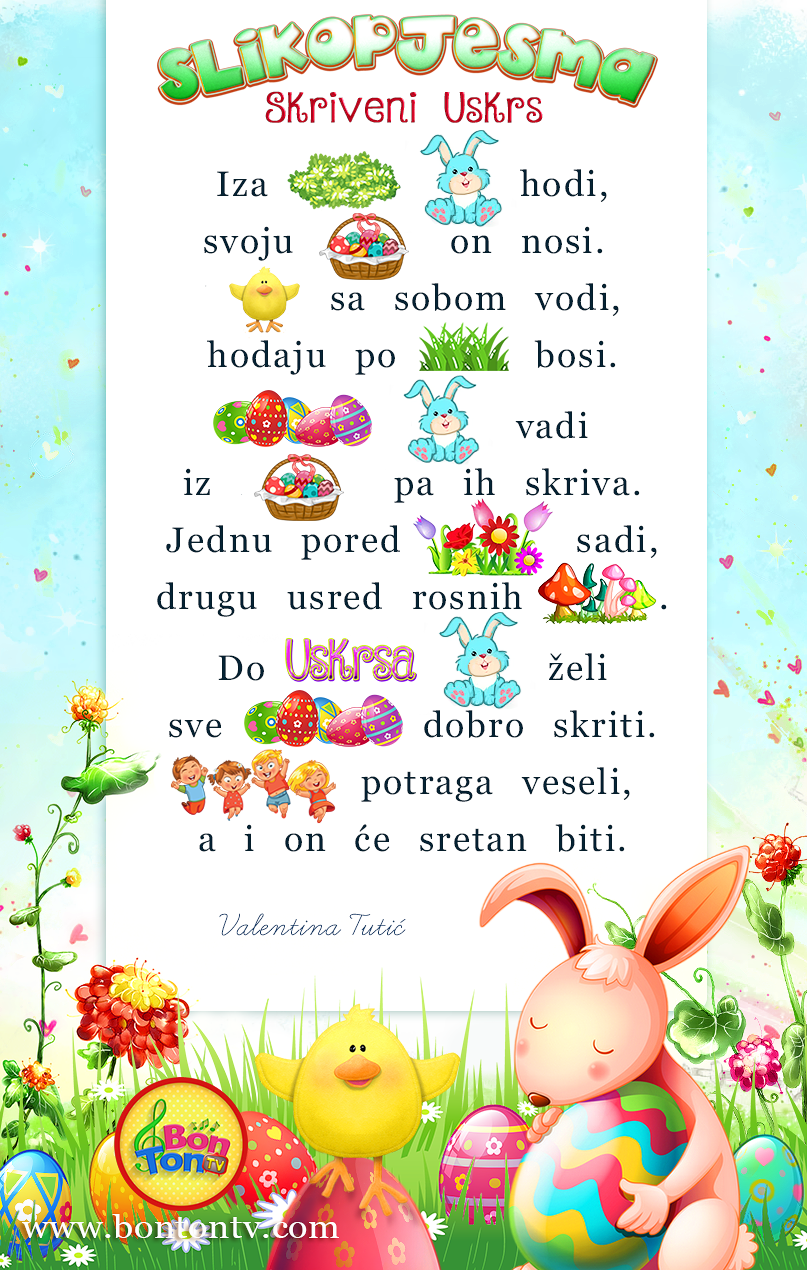 